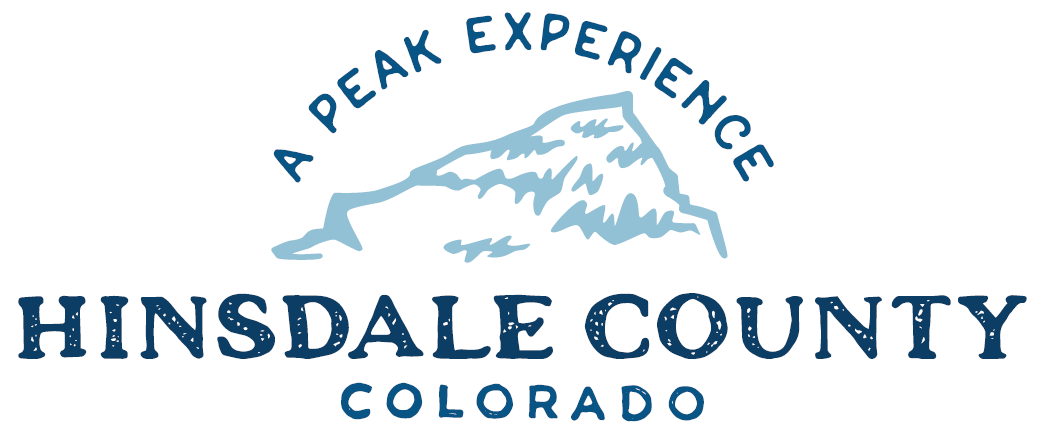 BOARD OF COUNTY COMMISSIONERS WORKSHOP & MEETINGCoursey Annex, 311 Henson Street, Lake CityWednesday, March 1, 2023 - 8 a.m.
8 AM        	OPEN DISCUSSION8:30 AM         WORKSHOP Discuss K-9 Lease Agreement with Hinsdale County Sheriff’s DepartmentDiscuss Amended Ordinance Regulating Use of Off-Highway Vehicles (OHV), Second ReadingDiscuss Colorado Tourism Office Tourism Management GrantDiscuss Proposals for Design and Construction Documents for County Operations BuildingDiscuss Josh Gray Special Use Permit ApplicationDiscuss Request to Vacate West End of Spruce StreetDiscuss EMS Colorado Resource for Emergency and Trauma Education (CREATE) GrantDiscuss Transient Vendor PolicyDiscuss Colorado Opportunity Scholarship Initiative (COSI) Letter of SupportDiscuss Changing Salary Categories for Elected OfficialsCLOSE COMMISSIONER WORKSHOPOPEN COMMISSIONERS REGULAR MEETINGPledge of Allegiance Modifications to the AgendaApproval of the AgendaApproval of the MinutesCITIZEN COMMENTS FROM THE FLOORREGULAR AGENDAConsider Amended Ordinance Regulating Use of OHVsConsider Colorado Tourism Office Tourism Management GrantConsider Request to Vacate West End of Spruce StreetConsider COSI Letter of SupportPRESENTATION OF BILLS TO BE PAID	REPORTS:CommissionersAdministrationBuilding OfficialRoad and BridgeEMS Director Emergency Manager Sheriff CoronerADJOURN MEETINGRegister in advance for this meeting:https://us02web.zoom.us/meeting/register/tZIoc-qtqj0vHtxAfFbC_8xIsDX2GJW8UQ94 After registering, you will receive a confirmation email containing information about joining the meeting.Times stated are approximate and the agenda may be modified as necessary at the discretion of the Board.  The next Commissioner’s meeting is a workshop and meeting scheduled for Wednesday, March 15, 2023, at the Commissioners’ Meeting Room, 311 Henson St., Lake City. The meeting will begin at 8 a.m.   Two or more Hinsdale County Commissioners may attend the Town of Lake City Board of Trustees Meeting on Wednesday, March 1, 2023, at 6 p.m.